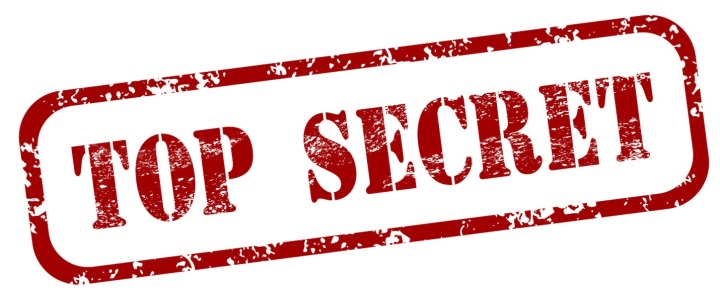 Mission Impossible!Mission Impossible!Puzzilla.org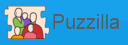 Mission Impossible!Census Records 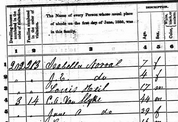 Mission Impossible!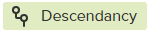 Descendancy Tree on FamilySearch.orgMission Impossible!Landscape Tree on FamilySearch.org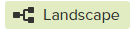 Mission Impossible!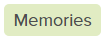 Memories on FamilySearch.org